  	             410-245-020O C                                410-866-0250 O								E-Mail westindiannat@aol.com		Website:  win-a.org									March 27, 2023Mr. Mark Kendal, President & Executive Director West Indian National Assoc. Inc. (WIN-A)5721 McCormick Ave.										Baltimore, Maryland 21206																					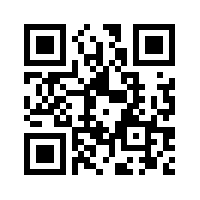 Dear Band Leader:The West Indian National Assoc. Inc. (WIN-A) invites you to participate in the Carnival of the West Indies Extravaganza Parade 2023.  As you know, your participation is vital to the Parade.  The Carnival will take place this year on September 16 thru 17 2023 at Druid Hill Park Baltimore MD.  The parade will take place on Saturday, September 16, 2023, beginning at 12:00 noon.  This year the Parade will begin at The State Building Eutaw & Martin Luther King Blvd. and terminate at Druid Hill Park.In an effort to have a smooth operation and execution of the Parade, we have provided you with the registration forms, rules, regulations and categories of events.   Each Band must submit the number of Masqueraders and Purchase $15.00 wrist band for all participants which will enable them to entry the festival all day Saturday upon returning from the parade.Please read this information carefully and return the registration form no later than August 1st, 2023.  Please feel free to request any clarification of these items at any time. Thank you for your support in making the Carnival of the West Indies 2022 a success.  Should you have any questions, please contact us at (410)-245-0200 or (410)-866-0250Respectfully yours, Mark KendalMark A. Kendal	President & CEO			Cooperation- Fellowship- Welfare				  5721 MCCORMICK AVE. BALTIMORE MD 21206THE ORIGINAL 
Carnival of the West Indies Extravaganza Parade 2023.  RULES AND REGULATIONRegistration:To be eligible for parade competition each carnival band must:1.	Be accompanied by at least one DJ or live music band and a banner with your number (drawing of numbers will be done on Friday, August 15, 2023 at 8:00 p.m. WIN-A headquarters.2.	 Have a minimum of thirty (30) masqueraders to constitute a band.3.	A synopsis of the portrayal should be made available to Win-a upon registration, to assist the judges in the adjudication process. 4.	To qualify for the Band of the Year Award, bands must appear and be judged at the venue in Druid Hill Park.  The award will be given to the band which scores the highest total points. 5.	Be properly assembled at the starting point on Saturday 16, September 2023 at 11:00 a.m.  Bands not property assembled at starting time 12:00 p.m. will be relocated and will automatically lose 30 points from the total score.  Any band not properly assembled when the last band on the parade leaves will not be considered part of the parade and will not be allowed in the parade.6.	Have identifiable marshals.  No less than six (6) to ensure an orderly process and good conduct along parade route. RULES & REGULATIONS(POSITIONS)Bandleaders will draw numbers, which will indicate their position in the parade.  The respective numbers drawn will be used to identify the band in the parade and the vehicles attached to the respective band (1) vehicle other than music truck is allowed as a First Aid vehicle.2.	The placing of bands in the parade will be conducted by the parade officials.  All units will be numbered. The numbers will be visibly placed on the vehicles and all banners used by the bands.  3.	Any vehicle seen in the order of procession not displaying the official number approved by the committee will be removed by the request of the officials or the police.  All drivers MUST have an appropriate license to operate the said vehicles.4.	In order to be eligible for the prizes all registered costumed bands must complete the entire parade route.5.	Bandleaders should cooperate with the parade officials to ensure the unimpeded progress of the parade.  Failure to do so could result in the loss of points. 6.	Followers of bands and spectators are not allowed on “stage” during the bands presentation, nor within the sterile area indicated by WIN-A.7.	All persons acting in the capacity of marshals or officials must wear prescribed identification during the parade at all times.8.	The selling and drinking of alcohol by masqueraders and officials of the band on the street is strictly prohibited and will result in disqualification from the parade.9.	Equipment must be properly secured on all vehicles with the use of wood barriers.  Failure to adhere will result with the vehicle being removed from the parade. Carnival of the West Indies Extravaganza Parade 2023.  JUDGING FOR BAND OF THE YEARThe judges shall decide on the points to be awarded for each costumed band using the following categoriesa.	Visual Impact			20 pointsb.	Creativity/Originality 		30 points c.	Presentation 			20 pointsd.	Craftmanship			20 pointse.	Color 				10 points				Total _________					100There will be a panel of judges, one of which will be the head judge who would ensure that the judges adhere to the rules and regulations and be responsible for the tallying of the results.Judging will be conducted in Druid Hill ParkCarnival of the West Indies Extravaganza Parade 2023.BAND OF THE YEAR:1st Prize		A trophy &	$2000.002nd Prize		A trophy &    	$1000.003rd Prize		A Trophy &	 $800.00THE DECISION OF THE JUDGES IS FINAL AND BINDINGThank you for your support and we are looking forward to a successful West Indian Carnival Parade in Baltimore, Maryland.  BAND REGISTRATION FORMName of Individual, Group or Band___________________________________________Contact Name: __________________  Title: ____________________________________Mailing Address__________________________________________________________City____________________________ State & Zip______________________________Home Phone: ____________     Bus. # ___________________Cell:__________________(With area code)Email Address: __________________________________________________________Please check types of music:Steel Band 		Soca Band  		Reggae Band 	  	DJYou must submit your registration on or before August 1, 2023.P.S. Please provide a detailed explanation of the type of truck, generator or equipment that will be used. (Use additional space if needed).------------------------------------------------------------------------------------------------------------------------------------------------------------------------------------------------------------------------------------------------------------------------------------------------------ --------------------------------------------------------------------------------------------------LETTER OF INTENT FORM        Carnival of the West Indian Extravaganza Parade 2023.  Presenters, please complete this form and return it with an authorized signature.Mail:		West Indian National Assoc. (WIN-A)5721 McCormick Ave.                        Baltimore, MD 21206STATEMENT ON INTERESTWe, ________________________________________________________________________intend to perform in the Carnival of the West Indies Extravaganza Parade 2023.  and/or other related activities.  We understand that the parade will begin on Saturday, September 16, 2023. beginning at 12:00 noon starting from The State Building Eutaw & Martin Luther King Boulevard and terminating at Druid Hill Park.  This form will give us the opportunity to advertise your band on the WIN-A web site and on all related promotional materials.Please us this space to clarify the activities listed above.Address_________________________________________________________________City ____________________________________	State_________________ Zip ____Telephone # ______________________________  E-mail ______________________Band Leader Signature _______________________________Date __________________
			                       Cooperation- Fellowship- Welfare				5721 MCCORMICK AVE. BALTIMORE MD 21206                                                              DRIVING DIRECTIONS		Directions to Druid Hill ParkFrom all points north – Canada, Boston, New York, New Jersey, Philadelphia Take 95 south to NJ Turnpike to the end. Cross Delaware Memorial Bridge to 95 South in Baltimore, take 695 West Towson to 83 South take Exit 7 Druid Hill Park (same exit for Maryland Zoo). The parking attendant will instruct you where to park buses and cars.From all Points South – Washington DC., Virginia   Take Baltimore Washington PKWY to 395 going towards Baltimore (downtown).Exit on Martin Luther King Jr. Blvd. Take MLK Blvd all the way to Eutaw St. Make a left on Eutaw and follow until you get to Druid Hill Park. Parking attendants will instruct you where to park buses and cars. HOTEL ACCOMIDATIONHoliday Inn Express221 N Gay St. Baltimore MD 21202410-400-8045